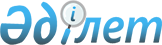 Әйтеке би ауданы бойынша 2011 жылға біржолғы талонның құнын белгілеу туралы
					
			Күшін жойған
			
			
		
					Ақтөбе облысы Әйтеке би аудандық мәслихатының 2011 жылғы 28 шілдедегі № 253 шешімі. Ақтөбе облысы Әйтеке би аудандық Әділет басқармасында 2011 жылғы 18 тамызда № 3-2-110 тіркелді. Күші жойылды - Ақтөбе облысы Әйтеке би аудандық мәслихатының 2013 жылғы 25 қаңтардағы № 77 шешімімен      Ескерту. Күші жойылды - Ақтөбе облысы Әйтеке би аудандық мәслихатының 25.01.2013 № 77 шешімімен.      

«Қазақстан Республикасындағы жергілікті мемлекеттік басқару және өзін өзі басқару туралы» Қазақстан Республикасының 2001 жылғы 23 қаңтардағы № 148-Заңының 6 - бабына, Қазақстан Республикасының 2008 жылғы 10 желтоқсандағы № 100 «Салық және бюджетке төленетін басқа да міндетті төлемдер туралы» Қазақстан Республикасының Кодексін (Салық кодексі) қолданысқа енгізу туралы Заңының 36-бабына сәйкес аудандық мәслихат ШЕШІМ ЕТЕДІ:



      1. Әйтеке би ауданы бойынша арнаулы салық режимінде кәсіпкерлік қызметін жүзеге асырушылар үшін біржолғы талон құнының мөлшері қосымшаға сәйкес белгіленсін.



      2. Осы шешім алғаш ресми жарияланғаннан кейін күнтізбелік он күн өткен соң қолданысқа енгізілсін.         Сессия төрағасы,

      аудандық мәслихаттың

            хатшысы                              А.ЕРМАҒАМБЕТ

Аудандық мәслихаттың 2011 жылғы

28 шілдедегі № 253 шешіміне

қосымша Біржолғы талон құнының Әйтеке би ауданындағы бір күндік мөлшері
					© 2012. Қазақстан Республикасы Әділет министрлігінің «Қазақстан Республикасының Заңнама және құқықтық ақпарат институты» ШЖҚ РМК
				№Кәсіп түрлеріБір күндік төлем сомасы теңгеАБазар аумағындағы дүңгершектердегі, стационарлық үй-жайлардағы (оқшауланған блоктардағы) сауданы қоспағанда, базарларда тауарлар өткізу, жұмыстар орындау қызметтер көрсетуді жүзеге асыратын жеке тұлғалар, дара кәсіпкерлермен заңды тұлғалар1Комсомол,Қарабұтақ селосында Авто-көліктен сатуа) жүк көтерімділігі 5тн жоғарыб) жүк көтерімділігі 5тн дейінСөреден сатуҚолдан сату15008002001002Елді-мекендерде:Авто-көліктен сатуСөреден және қолдан сату400100БДүркін-дүркін сипаттағы қызмет түрлері1Газеттермен журналдар, сондай-ақ отырғызылатын материал (екпелер, көшет) бақша дақылдарын, саяжайларда және үй маңындағы учаскелерде өсірілген табиғи гүлдерді, қосалқы ауыл шаруашылығы, бағбандағы, жануарлармен құстардың жемдерін, сыпыртқылар, орман жидегін, бал, саңрауқұлақ балық сату (стационарлық үй-жайда жүзеге асырылатын қызметтерді қоспағанда)2002Жер учаскелерін өндеу жөніндегі жеке трактор иелерінің көрсететін қызметтері15003Үй жануарларымен құстарын бағуды жүзеге асыратын жеке тұлғалар100